1.1.Yönerge, Denizli Akıl ve Zekâ Oyunları Turnuvası hükümleri ve takvimini içermektedir.1.2.Turnuva talimatları, prosedürleri ve uygulama yönergeleri http://denizli.meb.gov.tr adresinde yayınlanacak olup burada yer alan kurallar ve prosedürler geçerlidir. Turnuva oyun kuralları, www.tazof.org.tr adresinde yer almaktadır. 1.3.KATEGORİLER, KATILIM VE BAŞVURU	1.3.1.KATAGORİ:	1.3.1.1.Denizli Akıl ve Zekâ Oyunları Turnuvası 10 kategoriden oluşacaktır. Kategoriler aşağıdaki gibidir:1.4.KATILIM:1.4.1.Turnuvaya, Denizli İl Milli Eğitim Müdürlüğü’ne bağlı resmi ve özel okullarda kayıtlı öğrenciler katılabilir. 1.4.2. Turnuva 3 aşamadan oluşmakta olup ilk aşamada okullar kendi turnuvasını yapıp her oyunda ilk 3’e öğrencilerini ilçeye bildirecek; her ilçe takvim doğrultusunda kendi turnuvasını yaparak, ilçede ilk 3’e giren öğrencilerin isimlerini İl Milli Eğitim Müdürlüğüne bildirecek; her ilçeden alınan başvurular sonucu il finali yapılacaktır. İlçe final tarihlerini ilçeler kendi durumlarına ve yönergenin 3. Sayfasında yer alan takvim doğrultusunda belirleyerek gerçekleştireceklerdir. 1.4.3. İlçe elemelerinde turnuvaya katılmak isteyen okullar yönerge sonunda yer alan adı, soyadı, sınıfı ve kategori bilgilerinin yer aldığı başvuru formunu doldurarak ilçe milli eğitime başvurusunu yapacaktır. İlçe Milli Eğitim Müdürlükleri gelen katılım talepleri doğrultusunda belirledikleri takvimde turnuvalarını gerçekleştireceklerdir. 1.4.4. İl turnuvasına katılım yalnızca ilçe milli eğitim müdürlükleri tarafından doldurulacak İlçe Başvuru formu ile sağlanacaktır. İlçe Başvuru formu DYS sistemi ile İl Milli Eğitim Müdürlüğüne gönderilecektir.1.4.5. Katılım için gönderilen mail sonrasında en geç 1 hafta içinde başvurunun onayına dair geri mail gönderilecektir.1.4.6. Katılımcılar turnuvaya yalnızca tek bir kategoriden kayıt olabilirler. Birden fazla kategoriye kayıt yapılmayacaktır.1.4.7. Mail yoluyla başvuru yapmayan ya da eksik bilgi ile katılım sağlamak isteyen okulların ve ilçe milli eğitimlerin başvuruları kabul edilmeyecek olup geçersiz başvurulardan organizasyon sorumlu sayılmayacaktır.1.4.8. Turnuva günü yeni kayıt alınmayacaktır.3.1.KAYIT KONTROL İŞLEMLERİ: Tüm yarışmacıların kimlik kartlarıyla beraber kayıt kontrol işlemlerini yaptırması zorunludur. Bu işlem, 1 Nisan 2022 günü 09.00-09.30 saatleri arasında yapılacaktır. 3.2.YARIŞMA USULÜ:3.2.1. Denizli Akıl ve Zekâ Oyunları Turnuvasında İsviçre sistemi kullanılacaktır.     3.2.2. Turnuva 5 tur oynanacak olup turnuva başhakemi katılımcı sayısına göre tur sayısını ve programı değiştirmeye yetkilidir. Böyle bir değişiklik teknik toplantıda duyurulur.3.2.3. Birinci tur eşlendirmesi belirtilen programa göre yapılacaktır. Kayıt kontrol süresinden sonra eşleştirmeler yapılıp turnuva başladıktan sonra gelen yarışmacılar turnuvaya dahil edilmeyecektir. 3.2.4. İki tur mazeretsiz olarak turnuvaya katılmayan yarışmacı turnuvadan çıkarılır.3.2.5.Turnuva başlangıç sıralaması, yarışmacıların soyadlarının alfabetik sıralanması ile elde edilir.3.2.6.Tüm eşlendirme ve sonuçlar, yarışma alanında yer alacak olan panolarda duyurulacaktır.3.3 İTİRAZ: Denizli Akıl ve Zeka Oyunları Turnuvasında itiraz kurulu oluşturulmayacak olup başhakemin kararı nihaidir.         3.4.EŞİTLİK BOZMALAR:3.4.1. İsviçre sistemi turnuvada derecelerin eş puanla paylaşılması halinde sırası ile:  Türkiye Akıl ve Zekâ Oyunları Turnuvasında sırasıyla Bucholz-1 (alttan), Sonneborn-Berger, Bucholz Bucholzu, Aralarındaki Maç, Galibiyet Sayısı ve Kura Çekimi eşitlik bozma yöntemleri uygulanır.3.4.2. Berger sistemi turnuvada derecelerin eş puanla paylaşılması halinde sırası ile: Aralarındaki Maç, Sonneborn-Berger, Galibiyet Sayısı, Kura Çekimi eşitlik bozma yöntemleri uygulanır.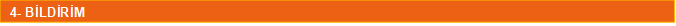 4.1.Yönergenin Denizli İl Milli Eğitim Müdürlüğü tarafından okulları duyurulması ile resmi duyuru yapılmış sayılır.4.2. Denizli Akıl ve Zekâ Oyunları Turnuvasında, geç kalma süresi 15 (on beş) dakikadır. Bu süreden sonra gelen bir oyuncu, hakem aksi karar vermedikçe oyunu kaybeder. Bu süre hakemin turu başlattığı andan itibaren hesaplanır.4.3. Bir oyun sırasında, bir oyuncunun oyun sahasında cep telefonu, elektronik haberleşme aracı, herhangi bir cihaz bulundurması yasaktır. Tüm cep telefonları ve benzer elektronik aletlerin tümüyle kapalı olduğu sürece oyuncunun çantasında bulundurmasına hakem izin verebilir. Oyuncuların telefonu / elektronik haberleşme aracını içine koydukları çanta oyun süresince görünür bir yerde olacaktır. Oyuncu bir nedenle yarışma salonu dışına çıkarsa, çanta yarışma salonunda kalacaktır. Oyuncu çantası ile birlikte dışarıya çıkmak durumunda kalırsa mutlaka hakeme bildirecektir. Hakem oyuncunun telefonu ile birlikte dışarıya çıkmasına izin vermeyecektir. Bir oyuncunun hakemin izni olmaksızın bu türden cihazları içinde bulundurduğu bir çanta taşıması yasaktır. Bu türden bir cihazı oyun sahasında üzerinde bulundurduğu belirgin/aşikâr ise söz konusu oyuncu oyunu kaybedecektir. Rakibi kazanacaktır4.4. Denizli Akıl ve Zekâ Oyunları Turnuvasına katılan tüm yarışmacılar bu yönergeyi ve buna dayalı hükümleri ve bu yönergenin bir parçası olan Turnuva Oyun Kurallarını okumuş ve kabul etmiş sayılır.4.5.Yönergede belirtilen katılım koşullarından başka yollarla yapılacak başvurularda, kaybedilecek haklardan turnuva organizasyonu sorumlu olmayacaktır.5.1. Her kategoride final sıralaması sonucunda ilk üç yarışmacıya madalya verilecektir.5.2. Her kategoride final sıralaması sonucunda ilk üç yarışmacıya oyun hediye edilecektir.5.3. Tüm katılımcılara katılım belgesi verilecektir.5.4. Turnuvada her kategoride birinci olan yarışmacı Diyarbakır’da yapılacak olan Türkiye Akıl ve Zeka Oyunları Yarışmasına katılım hakkı elde edecektir. (Gidiş, geliş, konaklama ve yemek gideri federasyon tarafından karşılanacaktır.)6.1. Turnuva Direktörü: Sabri VARIŞLI			         İletişim Tel: 0554 581 25 55                                         Pamukkale – Müftü Ahmet Hulusi İlkokulu					           Sınıf Öğretmeni      * Her bir katılımcı yalnızca bir kategoriden katılım sağlayabilir.      * Her okul bir oyun için en fazla üç öğrenci yazabilir.      * Formu Word hali ile  sabri_varisli@hotmail.com adresine göndermeyi unutmayınız.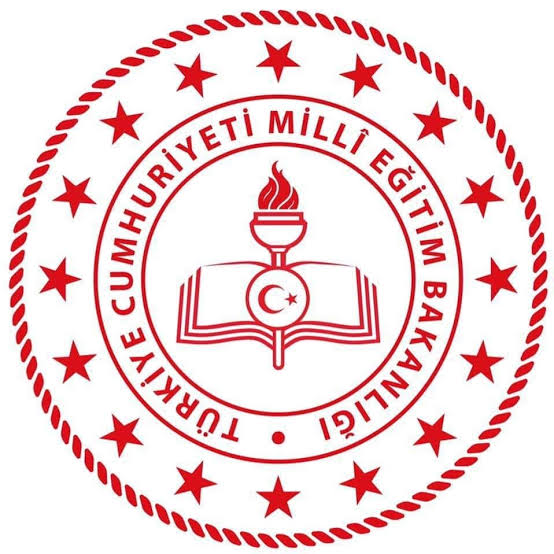 BAŞLAMA-BİTİŞ TARİHİ 1 NİSAN 2022 CUMA TURNUVA YERİ MERKEZEFENDİ BELEDİYESİ A.İ.H.L.SON BAŞVURU TARİHİ25 Mart 2022 SAAT:17.00S.N.OKULUKATEGORİ ADIKATILABİLECEK ÖĞRENCİLER1İlkokulMangalaPentagoEquilibrioQ-BitzKüre1., 2., 3. ve 4. Sınıf Öğrencileri2OrtaokulMangalaReversiPentagoKulamiKüre5., 6., 7. ve 8. Sınıf ÖğrencileriGENEL İŞLEYİŞ TAKVİMİGENEL İŞLEYİŞ TAKVİMİAÇIKLAMATARİHTurnuva Planlaması 08 Şubat 2022Turnuvanın okullara duyurulması09 Şubat 2022Okul Derecelerinin İlçe Milli Eğitime bildirilmesi (en son tarih)28 Şubat 2022İlçe turnuvalarının yapılması1 – 25 Mart 2022İlçelerin dereceye giren öğrencileri İl Milli Eğitime bildirilmesi (son tarih)25 Mart 2022Denizli Akıl ve Zekâ Oyunları Turnuvası1 Nisan 2022YARIŞMA TAKVİMİYARIŞMA TAKVİMİYARIŞMA TAKVİMİAÇIKLAMATARİHSAATKayıt kontrol 01.04.2022 CUMA09.00 – 09.30Teknik Toplantı01.04.2022 CUMA09.451. tur eşlendirmesinin duyurulması01.04.2022 CUMA10.00Açılış Töreni01.04.2022 CUMA10.301. TUR01.04.2022 CUMA10.402. TUR01.04.2022 CUMA11.303. TUR01.04.2022 CUMA13.004. TUR01.04.2022 CUMA14.005. TUR01.04.2022 CUMA15.00Ödül Töreni01.04.2022 CUMATur Bitiminde.İLÇE TURNUVASI OKUL BAŞVURU FORMU(Bu form okul idaresi tarafından ilçe turnuvası için doldurulacaktır. İLÇE TURNUVASI OKUL BAŞVURU FORMU(Bu form okul idaresi tarafından ilçe turnuvası için doldurulacaktır. İLÇE TURNUVASI OKUL BAŞVURU FORMU(Bu form okul idaresi tarafından ilçe turnuvası için doldurulacaktır. İLÇE TURNUVASI OKUL BAŞVURU FORMU(Bu form okul idaresi tarafından ilçe turnuvası için doldurulacaktır. İLÇE TURNUVASI OKUL BAŞVURU FORMU(Bu form okul idaresi tarafından ilçe turnuvası için doldurulacaktır. OKULUN ADI:OKULUN ADI:OKULUN ADI:OKULUN ADI:OKULUN ADI:SIRAADI SOYADISINIFIKATILACAĞI KATEGORİ111222333444555İL FİNALİ BAŞVURU FORMU(Bu form yalnızca ilçe milli eğitim müdürlükleri tarafından doldurulacaktır.)İL FİNALİ BAŞVURU FORMU(Bu form yalnızca ilçe milli eğitim müdürlükleri tarafından doldurulacaktır.)İL FİNALİ BAŞVURU FORMU(Bu form yalnızca ilçe milli eğitim müdürlükleri tarafından doldurulacaktır.)İL FİNALİ BAŞVURU FORMU(Bu form yalnızca ilçe milli eğitim müdürlükleri tarafından doldurulacaktır.)İL FİNALİ BAŞVURU FORMU(Bu form yalnızca ilçe milli eğitim müdürlükleri tarafından doldurulacaktır.)……………………………….İLÇE MİLLİ EĞİTİM MÜDÜRLÜĞÜ……………………………….İLÇE MİLLİ EĞİTİM MÜDÜRLÜĞÜ……………………………….İLÇE MİLLİ EĞİTİM MÜDÜRLÜĞÜ……………………………….İLÇE MİLLİ EĞİTİM MÜDÜRLÜĞÜ……………………………….İLÇE MİLLİ EĞİTİM MÜDÜRLÜĞÜSIRAADI SOYADISINIFIİLÇE DERECESİ1EQUİLİBRİO 1.Sİ2EQUİLİBRİO 2.Sİ3EQUİLİBRİO 3.SÜ4Q-BİTZ 1.Sİ5Q-BİTZ 2.Sİ6Q-BİTZ 3.SÜ7PENTAGO 1.Sİ8PENTAGO 2.Sİ9PENTAGO 3.SÜ10İLKOKUL MANGALA 1.Sİ11İLKOKUL MANGALA 2.Sİ12İLKOKUL MANGALA 3.SÜ13İLKOKUL KÜRE 1.Sİ14İLKOKUL KÜRE 2.Sİ15İLKOKUL KÜRE 3.SÜ16REVERSİ 1.Sİ17REVERSİ 2.Sİ18REVERSİ 3.SÜ19KULAMİ 1.Sİ20KULAMİ 2.Sİ21KULAMİ 3.SÜ22ORTAOKUL PENTAGO 1.Sİ23ORTAOKUL PENTAGO 2.Sİ24ORTAOKUL PENTAGO 3.SÜ25ORTAOKUL MANGALA 1.Sİ26ORTAOKUL MANGALA 2.Sİ27ORTAOKUL MANGALA 3.SÜ28ORTAOKUL KÜRE 1.Sİ29ORTAOKUL KÜRE 2.Sİ30ORTAOKUL KÜRE 3.SÜ